Плансоциально-педагогической поддержки детей и семей,находящихся в трудной жизненной ситуации 2018 – 2019 учебный годЦель: Оказать всестороннюю помощь детям и семьям по обеспечению адекватных внутрисемейных отношений на всех этапах жизнедеятельности.СентябрьСоздание банка данных на детей, попавших в трудную жизненную ситуацию. Зам.директора по ВР Кокаева С.В.Выявление детей, попавших в трудную жизненную ситуацию. Кл. руководитель, зам.директора по ВР. Изучение состояния здоровья. Кл. руководитель, зам.директора по ВР. Производственное совещание "Выполнение закона "Об  образовании". Зам. директора по ВР.Индивидуальный план работы с каждым ребенком Кл. руководители. Индивидуальные и групповые консультации для педагогов, работающих с детьми данной категории. Психолог. Администрация.Посещение на дому. Изучение ЖБУ. Кл. руководитель, зам.директора по ВР Изучение семьи. Изучение трудностей и их причины. Кл. руководители.Родительский университет "Социальная адаптация детей". Психолог (Психологический кружок "Азбука нравственности"). Акция "Детям из неблагополучных семей забота и внимание" кл.руководитель, психолог, зам.директора по ВР. ОктябрьВечерний социально-педагогический рейд. Посещение детей на дому. Кл. руководители, зам.директора по ВР. Изучение личности учащихся. Кл. руководитель, зам.директора по ВР. Изучение семьи (семейных отношений). Кл. руководитель, зам.директора по ВР. Изучение интересов и способностей учащихся. Психолог.Вовлечение учащихся с кружковую деятельность. Кл. руководитель.Индивидуальная консультация для родителей: "Роль семьи в развитии способностей ребенка". Психолог.	Контроль за организацией питания учащихся кл.руководитель, зам.директора по ВР.  Акция "Милосердия" нуждающимся детям. Администрация.Совет профилактики "Роль семьи и школы в воспитании нравственных качеств учащихся". Комиссия по делам несовершеннолетних (ПДН).Консилиум "Оказание социально-педагогической и психологической помощи, нуждающимся детям". Комиссия	 (ПДН).Правовой всеобуч " Преступление и правонарушение". Инспектор ПДН Берёзова М.НоябрьРазработать рекомендации по работе с детьми, находящихся в трудной жизненной ситуации для классных руководителей, для учителей предметников, для родителей. Психолог. Индивидуальные консультации психолога для родителей "Как организовать досуговую деятельность детей". Психолог. Систематический контроль за развитием ситуации в семье.Изучение уровня адаптации детей, попавших в трудную жизненную ситуацию Кл. руководитель. Психолог. Организация спортивной секции для детей в трудной жизненной ситуации Учителя физк-ры. Кл.руководители.Консультация для родителей, на тему: "Психологическая помощь и реабилитация". Психолог .Систематический контроль за посещаемостью и успеваемостью детей, находящихся в трудной жизненной ситуации. Кл. руководители, зам.директора по ВР.Всемирный день ребенка. Кл. руководители.МО классных руководителей "Роль учреждения образования в оказании помощи несовершеннолетним, нуждающимся в государственной защите"Зам. директора по ВР. Руководитель МО Административно-педагогический патруль. Посещение неблагополучных семей на дому в вечернее время суток. Администрация, кл.руководители. Уроки психологического здоровья. Психолог .Фестиваль агитбригад "Мы за здоровый образ жизни". мед.работник школы Елоева Л.В. Правовой всеобуч "Алкоголь - шаг к преступлению" инспектор ПДН Берёзова М.ДекабрьВовлечение учащихся данной категории в общешкольные и классные дела. Кл. руководитель. Педагог-организатор Мзокова И.АИзучение микроклимата в классных коллективах, в которых обучаются дети из неблагополучных семей. Психолог .Работа с учащимися по воспитанию милосердия и сострадания к людям, нуждающимся в помощи. Педагог-организатор Мзокова И.А. Производственное совещание "Взаимодействие семьи и школы". Зам. директора по ВР.Рейд-проверка учащихся на дому в вечернее и дневное время суток. Кл.руководители, зам.директора по ВР.Совет профилактики "Профилактика курения, пьянства, употребления токсических веществ". Кл.руководители, зам.директора по ВР.Психологический кружок "Нравственная грамматика". Психолог Правовой всеобуч "Наркотики и закон» Кл.руководители, инспектор ПДН Берёзова М.ЯнварьКонтроль за успеваемостью учащихся. Оказание своевременной помощи в обучении. Кл. руководитель.Индивидуальные занятия психолога с детьми данной категории Психолог .Мониторинг развития психических функций и учебных достижений учащихся. Кл. руководитель. Психолог Консультация для родителей, на тему: "Возможности дополнительного образования вашего ребенка". Психолог, кл.руководители.МО классных руководителей "Школа - зона здоровья". Зам. директора по ВР Производственное совещание при директоре "Организация и состояние работы с детьми, нуждающимися в социальной помощи" Зам. директора по ВР Психологический кружок "Азбука нравственности" ПсихологУроки общения Кл. руководитель.Правовой всеобуч "Вовлечение несовершеннолетних в деструктивные секты" Кл.руководители.	'ФевральВстреча родителей учащихся с узкими специалистами. Администрация. Психологический тренинг "Помоги себе сам" Психолог Производственное совещание "Состояние индивидуальной работы с учащимися, нуждающимися в педагогической поддержке". Зам. дир. по ВР Консультация для родителей, на тему: "Проблемы общения детей.
Выражение нецензурной бранью. Влияние алкоголя на общение в семье". Психолог, кл.руководители.Контроль за организацией питания учащихся, нуждающихся в поддержке . Кл. руководитель. Вечерний социально-педагогический патруль в микрорайоне школы. Посещение подростков, нуждающихся в социальной защите на дому. Кл.руководители.Совет профилактики "Роль семьи в развитии моральных качеств подростка. Инспектор ПДН Берёзова М., кл.руководители.Фестиваль патриотической песни. Педагог-организатор Мзокова И.А.Правовой всеобуч "Пропаганда военных профессий". Учитель ОБЖ Валиев Р.Т. МартОрганизация санаторного лечения для нуждающихся детей. Администрация.Тренинг по развитию коммуникативных способностей детей. Психолог. Консультация для родителей "Выбор будущей профессии". Администрация. Родительский университет для родителей на "Влияние алкоголя и никотина на интеллектуальное и физическое развитие подростков" Психолог.Производственное совещание "роль общественных и государственных организаций в воспитании подростков" Зам. директора по ВРМО классных руководителей "Состояние и результативность деятельности по осуществлению государственной защите прав детей". Зам. директора по ВРПедагогический совет "От конфликта к культуре педагогического общения" Замдиректора по ВР.Совет профилактики "Задачи семьи в формировании нравственных качеств личности ребенка». Замдиректора по ВР, инспектор ПДН.Правовой всеобуч "Пожары. Поджоги. Мера ответственности" Кл.руководители.АпрельКонтроль за посещаемостью уроков и занятий кружка. Кл. руководитель.Консультация для родителей на тему: "Роль семьи в нравственно-половом развитии детей". Психолог.День призывника. Учитель ОБЖ Валиев Р.Т.Психологический кружок "Азбука нравственности". ПсихологУроки нравственности Кл. руководителиВечерний рейд-проверка. Посещение подростков на дому. Кл.руководители, замдиректора по ВР.Совет профилактики "Роль семьи в формировании интересов детей и в выборе будущей профессии" КомиссияПравовой всеобуч "Ложный вызов МЧС, милиции, скорой помощи". Инспектор ПДН, зам.директора по ВР.МайПомощь в организации летнего отдыха и оздоровления детей. Замдиректора по ВР.Консультация для родителей на тему: "Трудоустройство». Замдиректора по ВР.Мониторинг развития психических функций и учебных достижений учащихся. Кл. руководитель. ПсихологПодведение итогов работы. Анализ.Вечерний рейд-проверка, посещение подростков на дому.Совет профилактики "Организация летнего отдыха детей из неблагополучных семей"Правовой всеобуч "Драки. Самооборона или преступление" Зам.директора по ВР, инспектор ПДН.Подведение итогов работы за год. Зам. директ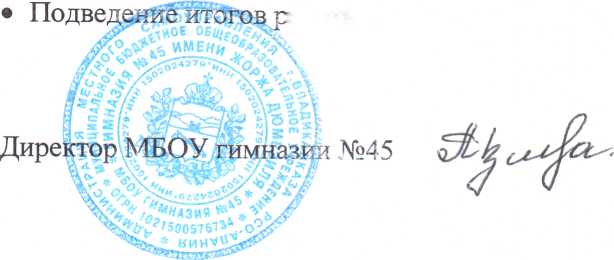 /А.Х.Мзокова/